ОБОЈ ЦРТЕЖ ПО УПУТСТВУ:Дечак има плаве панталоне, 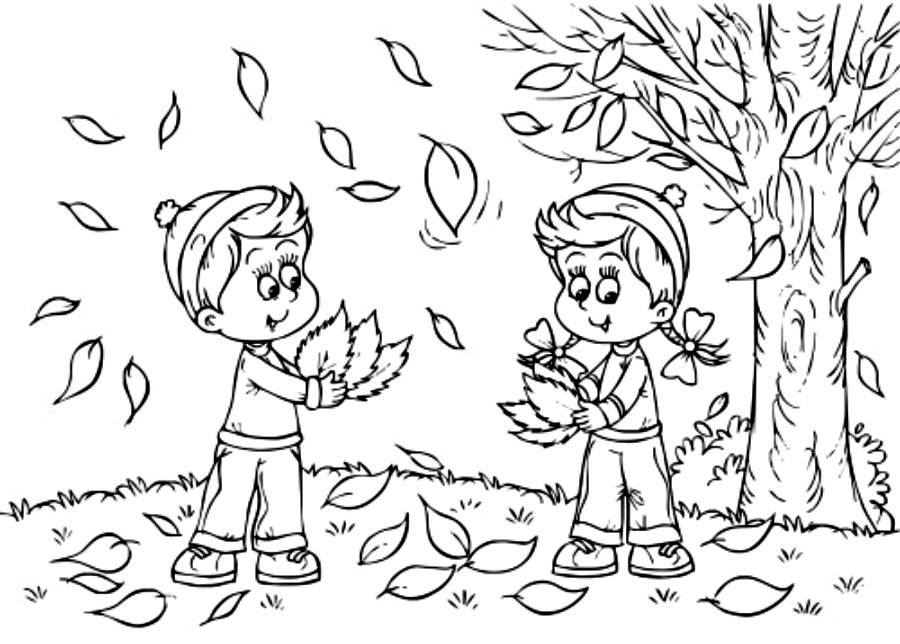 браон џемпер, зелену капу и црне патике.Девојчица има црвене панталоне, розе џемпер, црвену капу, наранџасте машне за косу и браон патике. 